PRO-N1F1OS CON CANCERDE EL SALVADORMINISTERIO DE SALUD PUBLICA Y ASISTENCIA SOCIAL

UNIDAD FINANCIERA INSTITUCIONALINSTITUCIONES SUBSIDIADAS

INFORME DE EJECUCCION FINANCIERA POR TIPO DE GASTOFUNDACION AYUDAME A VIVIR, PRO NIROS CON CANCER DE EL SALVADOR

ASIGNACION DE RECURSOS FINANCIEROSUSO DE FONDOS RECIBIDOS DE SUBSIDIO GOES, PARA LA ATENCION DE NISOS CON CANCER

CUARTO TRIMESTRE DE 2015Notas:La diferencia entre los gastos incurridos en el programa y el Subsidio recibido por el Gobierno de El Salvador, son cubiertos con recursos propios.Las Remuneraciones y Prestaciones, Compra de Medicamentos e Insumos cancelados en el cuarto trimestre 2015, ascienden a	US $211,550.76 segim el siguiente detalle:ROSA MARIA PORTILL DE_ARCE	RR	lizabeth MartiOFICINA CENTRAL: Calle y Canton El Carmen, Pasaje Domingo Santos, Frente a Villas del Carmen, Colonia Escalon, San Salvador, Telefonos: 2263-0575 * 2263-0576 * 2264-2068 * Fax: 2264-2069 OFICINAS REGIONALES: Santa Ana Tel.: 2440-4184, * San Miguel y San Vicente Tel.: 2393-2751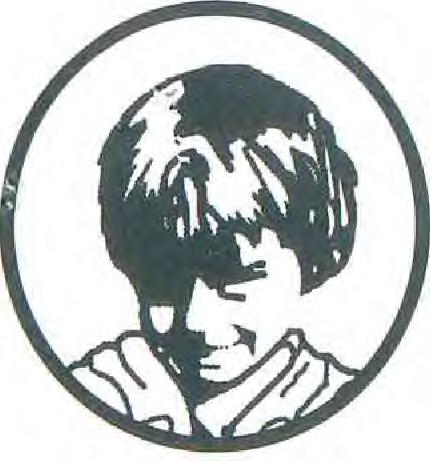 FUNDACIONAYUDAME A VIVIRDESCRIPCION	PLAN ANUAL	I DESEMBOLSOS 1	EJECUTADODESCRIPCION	PLAN ANUAL	I DESEMBOLSOS 1	EJECUTADODESCRIPCION	PLAN ANUAL	I DESEMBOLSOS 1	EJECUTADODESCRIPCION	PLAN ANUAL	I DESEMBOLSOS 1	EJECUTADORemuneraciones y Prestaciones$	828,350.00$	207,089.00$	189,416.54Medicamentos e Insumos de Laboratorio$	17,672.46TOTALES$	828,350.00$	207,089.00$	207,089.00Remuneraciones al personal y aguinaldos145,231.64Vacaciones3,795.79Indemnizaciones4,161.32Honorarios Profesionales990.00Impuesto Liquidez186.78Seguro Social - Salud16,855.28Pensiones22,657.49Compra de Medicamentos17,672.46San Salvador, 31 de diciembre de 2015Tesorera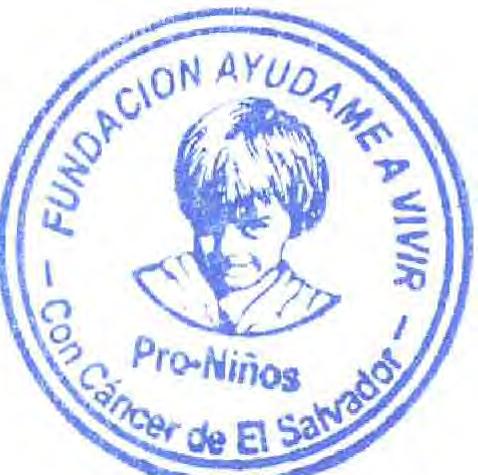 Contador General